МІСЦЕВЕ САМОВРЯДУВАННЯ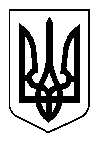 ГВАРДІЙСЬКА СЕЛИЩНА РАДАНОВОМОСКОВСЬКОГО РАЙОНУДНІПРОПЕТРОВСЬКОЇ ОБЛАСТІТридцять третя сесіяШостого скликанняР І Ш Е Н Н Я28 квітня 2015 року		№ 5-33/VIПро затвердження технічної документаціїз нормативної грошової оцінки земельселища Гвардійське Гвардійської селищної радиНовомосковського району Дніпропетровської області	Розглянувши технічну документацію з нормативної грошової оцінки земель селища Гвардійське Гвардійської селищної ради Новомосковського району Дніпропетровської області інв. № IX-49696а від 11.06.2014р., розроблену державним підприємством «Дніпропетровський науково-дослідний та проектний інститут землеустрою», керуючись Законом України «Про оцінку земель», Земельним кодексом України, Податковим кодексом України, постановою Кабінету Міністрів № 213 від 23.03.1995р. «Про Методику нормативної грошової оцінки земель сільськогосподарського призначення та населених пунктів», Законом України «Про засади державної регуляторної політики у сфері господарської діяльності», Законом України «Про місцеве самоврядування в Україні», Гвардійська селищна рада В И Р І Ш И Л А:	1. Затвердити технічну документацію з нормативної грошової оцінки земель селища Гвардійське Гвардійської селищної ради Новомосковського району Дніпропетровської області (додається).	2. Встановити:- середню (базову) вартість 1 квадратного метра земель селища Гвардійське, в тому числі для економіко-планувальної зони №1 – 115,32 грн;3. Надати до Управління Держземагенства у Новомосковському районі технічну документацію з нормативної грошової оцінки земель селища Гвардійське та рішення щодо її затвердження. 4. Інформувати Новомосковську ОДПІ Головного управління ДФС у Дніпропетровській області про затвердження технічної документації з нормативної грошової оцінки земель селища Гвардійське Гвардійської селищної ради Новомосковського району Дніпропетровської області. 5. Ввести в дію нормативну грошову оцінку земель селища Гвардійське з 01 січня 2016 року.6. До 01 січня 2016 року внести відповідні зміни до діючих договорів оренди земельних ділянок.7. Рішення Гвардійської селищної ради від 11.07.2013 р. № 1-21/VI «Про затвердження нормативної грошової оцінки земель в межах селища Гвардійське» визнати таким, що втратило чинність з 01 січня 2016 року.8. Оприлюднити дане рішення згідно чинного законодавства.9. Постійній комісії з питань землекористування, будівництва, архітектури та екології забезпечити виконання заходів щодо проведення базового, повторного та періодичного відстежень результативності дії рішення згідно Закону України «Про засади державної регуляторної політики у сфері господарської діяльності». Відповідні звіти оприлюднювати на сайті Новомосковського району в мережі Інтернет у визначений чинним законодавством термін.10. Контроль за виконанням цього рішення покласти на голову Гвардійської селищної ради.Гвардійський селищний голова					                    В.С. Жилінський ЗВІТПро базове відстеження результативності регуляторного акта«Про затвердження технічної документації з нормативної грошової оцінки земель селища Гвардійське Гвардійської селищної ради Новомосковського району Дніпропетровської області»   	Даний документ розроблений на підставі Методики відстеження результативності регуляторного акта, затвердженої постановою Кабінету Міністрів України від 11 березня 2004 року № 308.                                       Гвардійський селищний голова						В.С. ЖилінськийВид та назва регуляторного акта, результативність якого відстежуєтьсяПроект рішення Гвардійської селищної ради «Про затвердження технічної документації з нормативної грошової оцінки земель селища Гвардійське Гвардійської селищної ради Новомосковського району Дніпропетровської області»Назва виконавця заходів з відстеженняПостійна комісія з питань землекористування, будівництва, архітектури та екології селища Гвардійської селищної радиЦілі прийняття актареалізація права територіальної громади селища Гвардійське ефективно користуватися і розпоряджатися земельними ресурсами;врегулювання правовідносин між комунальним власником на землю (Гвардійською селищною радою) та суб’єктами земельних відносин,стимулювання ефективного та раціонального використання землі на засадах ринкової економіки,встановлення економічно-обгрунтованого розміру плати за землю,задоволення інтересів територіальної громади, можливість направлення додаткових коштів на здійснення програм соціально-економічного розвитку, збільшення фінансування соціальної сфери.Строк виконання заходів з відстеження березень-квітень 2015р., але до дня набрання чинності регуляторним актом.Тип відстеженняБазовеМетоди одержання результатів відстеженняСтатистичний, аналітичнийДані та припущення, на основі яких відстежувалася результативність, а також способи одержання данихУ якості даних використовувався перелік земельних ділянок комунальної власності  територіальної громади селища Гвардійське, які перебувають в оренді, з визначеною орієнтовною вартістю орендної плати згідно нормативної грошової оцінки.Головним чинником результативності дії цього регуляторного акта є прозорість нарахування та сплати земельного податку, орендної плати тощо, надходження коштів від плати за землю до місцевого бюджету. Також для відстеження ефективності дії акта проводитимуться 1 раз на рік наступні дослідження:моніторинг надходжень до бюджету від сплати орендної плати за земельні ділянки;моніторинг зростання кількості суб’єктів, що сплачують орендну плату за земельні ділянки.Кількісні та якісні значення показників результативності актаДо основних кількісних показників результативності дії регуляторного акту можна віднести:обсяг надходжень до бюджету селища Гвардійське; чисельність платників орендної плати за земельні ділянки.До основних якісних показників результативності дії регуляторного акту можна віднести:-збільшення видатків на соціальну сферу від надходжень до бюджету селища;нормативне-правове врегулювання цього питання.Оцінка результатів реалізації регуляторного акта та ступеня досягнення визначених цілейРеалізація регуляторного акта дозволить визначити єдиний порядок розрахунку плати за землю (земельний податок, орендна плата тощо), усунення колізій у застосуванні чинного законодавства з реалізації земельних правовідносин.